
Please email, mail or fax completed forms to:Aircraft Owners Group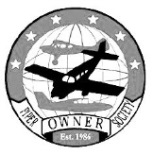 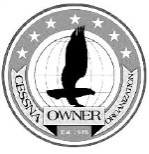 Attn: Nancy PudroskiPO Box 5000Iola, WI 54945
email nancyp@jonespublishing.comPhone (715)445-5000, Ext 122, FAX (715)445-4053
Please visit: http://gto.aircraftownersgroup.com for more information or call Nancy at (715)445-5000, Ext 122
**Please remember to purchase lodging when you receive email confirmation of your GTO registration**
Call the Comfort Suites in Stevens Point (715)341-6000 to receive discounted GTO room rates2015 Gateway to Oshkosh
Registration Form
Member rate $199 / Non-member rate $229 includes 1-year membership (additional guests $199/person)
2015 Gateway to Oshkosh
Registration Form
Member rate $199 / Non-member rate $229 includes 1-year membership (additional guests $199/person)
2015 Gateway to Oshkosh
Registration Form
Member rate $199 / Non-member rate $229 includes 1-year membership (additional guests $199/person)
2015 Gateway to Oshkosh
Registration Form
Member rate $199 / Non-member rate $229 includes 1-year membership (additional guests $199/person)
2015 Gateway to Oshkosh
Registration Form
Member rate $199 / Non-member rate $229 includes 1-year membership (additional guests $199/person)
2015 Gateway to Oshkosh
Registration Form
Member rate $199 / Non-member rate $229 includes 1-year membership (additional guests $199/person)
2015 Gateway to Oshkosh
Registration Form
Member rate $199 / Non-member rate $229 includes 1-year membership (additional guests $199/person)
2015 Gateway to Oshkosh
Registration Form
Member rate $199 / Non-member rate $229 includes 1-year membership (additional guests $199/person)
2015 Gateway to Oshkosh
Registration Form
Member rate $199 / Non-member rate $229 includes 1-year membership (additional guests $199/person)
2015 Gateway to Oshkosh
Registration Form
Member rate $199 / Non-member rate $229 includes 1-year membership (additional guests $199/person)
2015 Gateway to Oshkosh
Registration Form
Member rate $199 / Non-member rate $229 includes 1-year membership (additional guests $199/person)
2015 Gateway to Oshkosh
Registration Form
Member rate $199 / Non-member rate $229 includes 1-year membership (additional guests $199/person)
2015 Gateway to Oshkosh
Registration Form
Member rate $199 / Non-member rate $229 includes 1-year membership (additional guests $199/person)
2015 Gateway to Oshkosh
Registration Form
Member rate $199 / Non-member rate $229 includes 1-year membership (additional guests $199/person)
2015 Gateway to Oshkosh
Registration Form
Member rate $199 / Non-member rate $229 includes 1-year membership (additional guests $199/person)
2015 Gateway to Oshkosh
Registration Form
Member rate $199 / Non-member rate $229 includes 1-year membership (additional guests $199/person)
2015 Gateway to Oshkosh
Registration Form
Member rate $199 / Non-member rate $229 includes 1-year membership (additional guests $199/person)
2015 Gateway to Oshkosh
Registration Form
Member rate $199 / Non-member rate $229 includes 1-year membership (additional guests $199/person)
Registrant informationRegistrant informationRegistrant informationRegistrant informationRegistrant informationRegistrant informationRegistrant informationRegistrant informationRegistrant informationRegistrant informationRegistrant informationRegistrant informationRegistrant informationRegistrant informationRegistrant informationRegistrant informationRegistrant informationRegistrant informationRegistrant’s name 
(First, M.I., Last):Registrant’s name 
(First, M.I., Last):Registrant’s name 
(First, M.I., Last):Registrant’s name 
(First, M.I., Last):T-shirt size:T-shirt size:T-shirt size:T-shirt size:Today’s date:Registrant’s address (Address, City, State, ZIP):Registrant’s address (Address, City, State, ZIP):Registrant’s address (Address, City, State, ZIP):Registrant’s address (Address, City, State, ZIP):Registrant’s address (Address, City, State, ZIP):Registrant’s email:Registrant’s email:Registrant’s email:Registrant’s email:Registrant’s email:Registrant’s email:Registrant’s home phone:Registrant’s home phone:Registrant’s home phone:Registrant’s home phone:Registrant’s home phone:Registrant’s home phone:Registrant’s home phone:Registrant’s cell phone:       Registrant’s cell phone:       Registrant’s cell phone:       Registrant’s cell phone:       Registrant’s cell phone:       Registrant’s cell phone:       Registrant’s cell phone:       Registrant’s cell phone:       Current subscriber:Current subscriber:Current subscriber: Yes      No                            Publication:      Cessna Owner Magazine     Pipers Magazine                             Yes      No                            Publication:      Cessna Owner Magazine     Pipers Magazine                             Yes      No                            Publication:      Cessna Owner Magazine     Pipers Magazine                             Yes      No                            Publication:      Cessna Owner Magazine     Pipers Magazine                             Yes      No                            Publication:      Cessna Owner Magazine     Pipers Magazine                             Yes      No                            Publication:      Cessna Owner Magazine     Pipers Magazine                             Yes      No                            Publication:      Cessna Owner Magazine     Pipers Magazine                             Yes      No                            Publication:      Cessna Owner Magazine     Pipers Magazine                             Yes      No                            Publication:      Cessna Owner Magazine     Pipers Magazine                             Yes      No                            Publication:      Cessna Owner Magazine     Pipers Magazine                             Yes      No                            Publication:      Cessna Owner Magazine     Pipers Magazine                             Yes      No                            Publication:      Cessna Owner Magazine     Pipers Magazine                             Yes      No                            Publication:      Cessna Owner Magazine     Pipers Magazine                             Yes      No                            Publication:      Cessna Owner Magazine     Pipers Magazine                             Yes      No                            Publication:      Cessna Owner Magazine     Pipers Magazine                            Subscriber/member ID number:
(Eleven digit number above mailing label)Subscriber/member ID number:
(Eleven digit number above mailing label)Subscriber/member ID number:
(Eleven digit number above mailing label)Subscriber/member ID number:
(Eleven digit number above mailing label)Subscriber/member ID number:
(Eleven digit number above mailing label)Subscriber/member ID number:
(Eleven digit number above mailing label)Subscriber/member ID number:
(Eleven digit number above mailing label)Subscriber/member ID number:
(Eleven digit number above mailing label)Travel and guest informationTravel and guest informationTravel and guest informationTravel and guest informationTravel and guest informationTravel and guest informationTravel and guest informationTravel and guest informationTravel and guest informationTravel and guest informationTravel and guest informationTravel and guest informationTravel and guest informationTravel and guest informationTravel and guest informationTravel and guest informationTravel and guest informationTravel and guest informationArrival date:      Arrival date:      Arrival date:      Arrival date:      Arrival date:      Arrival date:      Arrival date:      Arrival date:      Arrival date:      Departure/return date:      Departure/return date:      Departure/return date:      Departure/return date:      Departure/return date:      Departure/return date:      Departure/return date:      Departure/return date:      Departure/return date:      Transportation:  Flying             Driving       Other (please specify)         Flying             Driving       Other (please specify)         Flying             Driving       Other (please specify)         Flying             Driving       Other (please specify)         Flying             Driving       Other (please specify)         Flying             Driving       Other (please specify)         Flying             Driving       Other (please specify)         Flying             Driving       Other (please specify)         Flying             Driving       Other (please specify)         Flying             Driving       Other (please specify)         Flying             Driving       Other (please specify)         Flying             Driving       Other (please specify)         Flying             Driving       Other (please specify)         Flying             Driving       Other (please specify)         Flying             Driving       Other (please specify)         Flying             Driving       Other (please specify)         Flying             Driving       Other (please specify)        Aircraft information:  Cessna           Piper          Other (please specify)                                              Cessna           Piper          Other (please specify)                                              Cessna           Piper          Other (please specify)                                              Cessna           Piper          Other (please specify)                                              Cessna           Piper          Other (please specify)                                              Cessna           Piper          Other (please specify)                                              Cessna           Piper          Other (please specify)                                              Cessna           Piper          Other (please specify)                                              Cessna           Piper          Other (please specify)                                              Cessna           Piper          Other (please specify)                                              Cessna           Piper          Other (please specify)                                              Cessna           Piper          Other (please specify)                                              Cessna           Piper          Other (please specify)                                             N#      N#      N#      N#      Number attending Sunday afternoon brunch (July 19):   Number attending Sunday afternoon brunch (July 19):   Number attending Sunday afternoon brunch (July 19):   Number attending Sunday afternoon brunch (July 19):   Number attending Sunday afternoon brunch (July 19):   Number attending Sunday afternoon brunch (July 19):   Number attending Sunday afternoon brunch (July 19):   Number attending Sunday afternoon brunch (July 19):   Number attending Sunday afternoon brunch (July 19):   Number attending Sunday afternoon brunch (July 19):   Number attending Sunday afternoon brunch (July 19):   Number attending Sunday afternoon brunch (July 19):   Number attending Sunday afternoon brunch (July 19):   Number attending Sunday afternoon brunch (July 19):   Number attending Sunday afternoon brunch (July 19):   Number attending Sunday dinner – cash bar (July 19):Number attending Sunday dinner – cash bar (July 19):Number attending Sunday dinner – cash bar (July 19):Number attending Sunday dinner – cash bar (July 19):Number attending Sunday dinner – cash bar (July 19):Number attending Sunday dinner – cash bar (July 19):Number attending Sunday dinner – cash bar (July 19):Number attending Sunday dinner – cash bar (July 19):Number attending Sunday dinner – cash bar (July 19):Number attending Sunday dinner – cash bar (July 19):Number attending Sunday dinner – cash bar (July 19):Days taking bus to EAA AirVenture:Days taking bus to EAA AirVenture: Mon. (July 20)       Tue. (July 21)       Wed. (July 22)      Thu. (July 23)        Fri. (July 24)   Mon. (July 20)       Tue. (July 21)       Wed. (July 22)      Thu. (July 23)        Fri. (July 24)   Mon. (July 20)       Tue. (July 21)       Wed. (July 22)      Thu. (July 23)        Fri. (July 24)   Mon. (July 20)       Tue. (July 21)       Wed. (July 22)      Thu. (July 23)        Fri. (July 24)   Mon. (July 20)       Tue. (July 21)       Wed. (July 22)      Thu. (July 23)        Fri. (July 24)   Mon. (July 20)       Tue. (July 21)       Wed. (July 22)      Thu. (July 23)        Fri. (July 24)   Mon. (July 20)       Tue. (July 21)       Wed. (July 22)      Thu. (July 23)        Fri. (July 24)   Mon. (July 20)       Tue. (July 21)       Wed. (July 22)      Thu. (July 23)        Fri. (July 24)   Mon. (July 20)       Tue. (July 21)       Wed. (July 22)      Thu. (July 23)        Fri. (July 24)   Mon. (July 20)       Tue. (July 21)       Wed. (July 22)      Thu. (July 23)        Fri. (July 24)   Mon. (July 20)       Tue. (July 21)       Wed. (July 22)      Thu. (July 23)        Fri. (July 24)   Mon. (July 20)       Tue. (July 21)       Wed. (July 22)      Thu. (July 23)        Fri. (July 24)   Mon. (July 20)       Tue. (July 21)       Wed. (July 22)      Thu. (July 23)        Fri. (July 24)   Mon. (July 20)       Tue. (July 21)       Wed. (July 22)      Thu. (July 23)        Fri. (July 24)   Mon. (July 20)       Tue. (July 21)       Wed. (July 22)      Thu. (July 23)        Fri. (July 24)   Mon. (July 20)       Tue. (July 21)       Wed. (July 22)      Thu. (July 23)        Fri. (July 24)  Guest name 1:      Guest name 1:      Guest name 1:      Guest name 1:      Guest name 1:      Guest name 1:      Guest name 1:      Guest name 1:      Guest name 1:      Guest name 1:      Guest name 1:      Guest name 1:      Guest name 1:      Guest name 1:      Guest name 1:      T-shirt size:      T-shirt size:      T-shirt size:      Guest name 2:      Guest name 2:      Guest name 2:      Guest name 2:      Guest name 2:      Guest name 2:      Guest name 2:      Guest name 2:      Guest name 2:      Guest name 2:      Guest name 2:      Guest name 2:      Guest name 2:      Guest name 2:      Guest name 2:      T-shirt size:      T-shirt size:      T-shirt size:      Guest name 3:      Guest name 3:      Guest name 3:      Guest name 3:      Guest name 3:      Guest name 3:      Guest name 3:      Guest name 3:      Guest name 3:      Guest name 3:      Guest name 3:      Guest name 3:      Guest name 3:      Guest name 3:      Guest name 3:      T-shirt size:      T-shirt size:      T-shirt size:      Guest name 4:      Guest name 4:      Guest name 4:      Guest name 4:      Guest name 4:      Guest name 4:      Guest name 4:      Guest name 4:      Guest name 4:      Guest name 4:      Guest name 4:      Guest name 4:      Guest name 4:      Guest name 4:      Guest name 4:      T-shirt size:      T-shirt size:      T-shirt size:      Guest name 5:      Guest name 5:      Guest name 5:      Guest name 5:      Guest name 5:      Guest name 5:      Guest name 5:      Guest name 5:      Guest name 5:      Guest name 5:      Guest name 5:      Guest name 5:      Guest name 5:      Guest name 5:      Guest name 5:      T-shirt size:      T-shirt size:      T-shirt size:      Guest name 6:      Guest name 6:      Guest name 6:      Guest name 6:      Guest name 6:      Guest name 6:      Guest name 6:      Guest name 6:      Guest name 6:      Guest name 6:      Guest name 6:      Guest name 6:      Guest name 6:      Guest name 6:      Guest name 6:      T-shirt size:      T-shirt size:      T-shirt size:      Payment information
Member rate $199 / Non-member rate $229 includes 1-year membership (additional guests $199/person)
Payment information
Member rate $199 / Non-member rate $229 includes 1-year membership (additional guests $199/person)
Payment information
Member rate $199 / Non-member rate $229 includes 1-year membership (additional guests $199/person)
Payment information
Member rate $199 / Non-member rate $229 includes 1-year membership (additional guests $199/person)
Payment information
Member rate $199 / Non-member rate $229 includes 1-year membership (additional guests $199/person)
Payment information
Member rate $199 / Non-member rate $229 includes 1-year membership (additional guests $199/person)
Payment information
Member rate $199 / Non-member rate $229 includes 1-year membership (additional guests $199/person)
Payment information
Member rate $199 / Non-member rate $229 includes 1-year membership (additional guests $199/person)
Payment information
Member rate $199 / Non-member rate $229 includes 1-year membership (additional guests $199/person)
Payment information
Member rate $199 / Non-member rate $229 includes 1-year membership (additional guests $199/person)
Payment information
Member rate $199 / Non-member rate $229 includes 1-year membership (additional guests $199/person)
Payment information
Member rate $199 / Non-member rate $229 includes 1-year membership (additional guests $199/person)
Payment information
Member rate $199 / Non-member rate $229 includes 1-year membership (additional guests $199/person)
Payment information
Member rate $199 / Non-member rate $229 includes 1-year membership (additional guests $199/person)
Payment information
Member rate $199 / Non-member rate $229 includes 1-year membership (additional guests $199/person)
Payment information
Member rate $199 / Non-member rate $229 includes 1-year membership (additional guests $199/person)
Payment information
Member rate $199 / Non-member rate $229 includes 1-year membership (additional guests $199/person)
Payment information
Member rate $199 / Non-member rate $229 includes 1-year membership (additional guests $199/person)
Credit card type:         MasterCard              Visa                      American Express            Discover     Credit card type:         MasterCard              Visa                      American Express            Discover     Credit card type:         MasterCard              Visa                      American Express            Discover     Credit card type:         MasterCard              Visa                      American Express            Discover     Credit card type:         MasterCard              Visa                      American Express            Discover     Credit card type:         MasterCard              Visa                      American Express            Discover     Credit card type:         MasterCard              Visa                      American Express            Discover     Credit card type:         MasterCard              Visa                      American Express            Discover     Credit card type:         MasterCard              Visa                      American Express            Discover     Credit card type:         MasterCard              Visa                      American Express            Discover     Credit card type:         MasterCard              Visa                      American Express            Discover     Credit card type:         MasterCard              Visa                      American Express            Discover     Credit card type:         MasterCard              Visa                      American Express            Discover     Credit card type:         MasterCard              Visa                      American Express            Discover     Credit card type:         MasterCard              Visa                      American Express            Discover     Credit card type:         MasterCard              Visa                      American Express            Discover     Credit card type:         MasterCard              Visa                      American Express            Discover     Credit card type:         MasterCard              Visa                      American Express            Discover     Registrant amount:  (enter $199 for member or $229 for non-member)    Registrant amount:  (enter $199 for member or $229 for non-member)    Registrant amount:  (enter $199 for member or $229 for non-member)    Registrant amount:  (enter $199 for member or $229 for non-member)    Registrant amount:  (enter $199 for member or $229 for non-member)    Registrant amount:  (enter $199 for member or $229 for non-member)    Registrant amount:  (enter $199 for member or $229 for non-member)    Registrant amount:  (enter $199 for member or $229 for non-member)    Registrant amount:  (enter $199 for member or $229 for non-member)    Registrant amount:  (enter $199 for member or $229 for non-member)    Registrant amount:  (enter $199 for member or $229 for non-member)    Registrant amount:  (enter $199 for member or $229 for non-member)    $      $      $      $      $      $      Guest amount:          (enter $199 x       number of guests)                       Guest amount:          (enter $199 x       number of guests)                       Guest amount:          (enter $199 x       number of guests)                       Guest amount:          (enter $199 x       number of guests)                       Guest amount:          (enter $199 x       number of guests)                       Guest amount:          (enter $199 x       number of guests)                       Guest amount:          (enter $199 x       number of guests)                       Guest amount:          (enter $199 x       number of guests)                       Guest amount:          (enter $199 x       number of guests)                       Guest amount:          (enter $199 x       number of guests)                       Guest amount:          (enter $199 x       number of guests)                       Guest amount:          (enter $199 x       number of guests)                       $      $      $      $      $      $      Total amount:           (registrant amount + guest amount)Total amount:           (registrant amount + guest amount)Total amount:           (registrant amount + guest amount)Total amount:           (registrant amount + guest amount)Total amount:           (registrant amount + guest amount)Total amount:           (registrant amount + guest amount)Total amount:           (registrant amount + guest amount)Total amount:           (registrant amount + guest amount)Total amount:           (registrant amount + guest amount)Total amount:           (registrant amount + guest amount)Total amount:           (registrant amount + guest amount)Total amount:           (registrant amount + guest amount)$        $        $        $        $        $        Credit card number:       Credit card number:       Credit card number:       Credit card number:       Credit card number:       Credit card number:       Credit card number:       Credit card number:       Credit card number:       Credit card number:       Credit card number:       Credit card number:       Expiration date:      Expiration date:      Expiration date:      Expiration date:      Card security code:      Card security code:      Name on credit card:      Name on credit card:      Name on credit card:      Name on credit card:      Name on credit card:      Name on credit card:      Name on credit card:      Name on credit card:      Name on credit card:      Name on credit card:      Name on credit card:      Name on credit card:      Signature:Signature:Signature:Signature:Signature:Signature:Payment by check:     Check #               Payment by check:     Check #               Payment by check:     Check #               Payment by check:     Check #               Payment by check:     Check #               Payment by check:     Check #               Payment by check:     Check #               Payment by check:     Check #               Payment by check:     Check #               Payment by check:     Check #               Payment by check:     Check #               Payment by check:     Check #               Checks payable to: Aircraft Owners GroupChecks payable to: Aircraft Owners GroupChecks payable to: Aircraft Owners GroupChecks payable to: Aircraft Owners GroupChecks payable to: Aircraft Owners GroupChecks payable to: Aircraft Owners Group